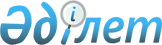 "Қазақстан Респуликасының кейбір заңнамалық актілерін міндетті сақтандыру түрлері бойынша өзгерістер мен толықтырулар енгізу туралы" Қазақстан Республикасының Заңын іске асыру жөніндегі шаралар туралыҚазақстан Республикасының Премьер-министрінің 2007 жылғы 11 маусымдағы N 157-ө Өкімі



      1. Қоса беріліп отырған "Қазақстан Республикасының қейбір заңнамалық актілеріне міндетті сақтандыру түрлері бойынша өзгерістер мен толықтырулар енгізу туралы" Қазақстан Республикасының 2007 жылғы 7 мамырдағы Заңын іске асыру мақсатында қабылдануы қажет нормативтік құқықтық актілердің тізбесі (бұдан әрі - тізбе) бекітілсін.




      2. Қазақстан Республикасы Қаржы нарығы мен қаржы ұйымдарын реттеу және қадағалау агенттігі тізбеге сәйкес тиісті нормативтік құқықтық актілерді қабылдасын және Қазақстан Республикасының Үкіметін қабылданған шаралар туралы хабардар етсін.

      

Премьер-Министр


Қазақстан Республикасы  



Премьер-Министрінің   



2007 жылғы 11 маусымдағы 



157-ө өкімімен     



бекітілген   




 

    "Қазақстан Республикасының кейбір заңнамалық актілеріне




     міндетті сақтандыру түрлері бойынша өзгерістер мен




    толықтырулар енгізу туралы" Қазақстан Республикасының




      2007 жылғы 7 мамырдағы Заңын іске асыру мақсатында




  қабылдануы қажет нормативтік құқықтық актілердің тізбесі


Ескертпе: аббревиатуралардың толық жазылуы: 



ҚҚА - Қазақстан Республикасы Қаржы нарығы мен қаржы ұйымдарын реттеу және қадағалау агенттігі

					© 2012. Қазақстан Республикасы Әділет министрлігінің «Қазақстан Республикасының Заңнама және құқықтық ақпарат институты» ШЖҚ РМК
				

Р/с




N



Атауы



Актінің




нысаны



Орындауға




жауапты




мемлекеттік




орган



Орындау




мерзімі


1

2

3

4

5

1.

Сақтандыру төлемдеріне



кепілдік беру қорына



қатысушы сақтандыру



ұйымдарының төлеуі үшін



бастапқы біржолғы



жарнаның мөлшерін



бекіту туралы

ҚҚА



басқармасының



қаулысы

ҚҚА

2007



жылғы



шілде

2.

Тәуелсіз сарапшыларды



аккредиттеу ережесін



бекіту туралы

ҚҚА



басқармасының



қаулысы

ҚҚА

2007



жылғы 



шілде

3.

Көлік құралдары



иелерінің азаматтық-



құқықтық жауапкершілі-



гін міндетті сақтандыру



бойынша дереққорды



қалыптастыру және



жүргізу жөніндегі



нұсқаулықты бекіту



туралы

ҚҚА



басқармасының



қаулысы

ҚҚА

2007



жылғы



шілде

4.

Көлік құралдары



иелерінің азаматтық-



құқықтық жауапкерші-



лігін міндетті сақтандыру шартын



жасасу үшін сақтанушы



өтінішінің мазмұнына



қойылатын талаптарды



белгілеу туралы

ҚҚА 



басқармасының



қаулысы

ҚҚА

2007 жылғы 



шілде

5.

Көлік құралдары



иелерінің азаматтық-



құқықтық жауапкерші-



лігін міндетті сақтан-



дыру саласындағы



тікелей реттеуді жүзеге



асыру ережесін бекіту



туралы

ҚҚА 



басқармасының



қаулысы

ҚҚА

2007 



жылғы 



шілде

6.

Аннуитеттік сақтандыру-



ды жүзеге асыру



құқығына лицензиясы



бар сақтандыру ұйымының



қорытындысы нысанын 



белгілеу туралы,



аннуитет шарты бойынша



сақтандыру сыйлықақысы



туралы

ҚҚА



басқармасының



қаулысы

ҚҚА

2007



жылғы



шілде

7.

"Сақтандыру төлемдеріне



кепілдік беру қорына



қатысудың үлгі шартын



бекіту туралы"



Қазақстан Республикасы



Ұлттық Банкі басқарма-



сының 2003 жылғы 24



қыркүйектегі N 345



қаулысына өзгерістер



мен толықтырулар енгізу



туралы

ҚҚА басқармасының



қаулысы

ҚҚА

2007



жылғы



шілде

8.

"Сақтандыру ұйымдарының - Сақтандыру



төлемдеріне кепілдік



беру қоры қатысушыла-



рының міндетті жарналар



мен шартты міндеттеме-



лердің ставкасын



есептеу әдістемесі,



міндетті және төтенше



жарналар төлеу тәртібі



мен мерзімдері,



шартты міндеттемелерді



қалыптастыру және



есебін жүргізу туралы



ережені бекіту туралы" Қазақстан



Республикасы Ұлттық



Банкі басқармасының



2003 жылғы 24 қыркүйек-



тегі N 346 қаулысына



өзгерістер мен толық-



тырулар енгізу туралы

ҚҚА



басқармасының



қаулысы

ҚҚА

2007



жылғы



шілде

9.

"Болу қажеттілігі қаржы



ұйымдарының қызметін



реттейтін Қазақстан 



Республикасының



заңнамасына сәйкес



талап етілетін



Қазақстан Республика-



сының резиденті емес -



заңды тұлғалар үшін ең



аз рейтингті, осы



рейтингті беретін



рейтинг агенттіктері-



нің тізбесін белгілеу,



сондай-ақ Қазақстан



Республикасы Қаржы



нарығын және қаржы



ұйымдарын реттеу мен



қадағалау агенттігі



Басқармасының 2004



жылғы 25 қазандағы



N 304 қаулысына



өзгеріс енгізу туралы"



Қазақстан Республикасы



Қаржы нарығы мен қаржы



ұйымдарын реттеу және



қадағалау агенттігі



басқармасының 2006



жылғы 25 ақпандағы



N 55 қаулысына өзгерістер мен



толықтырулар енгізу



туралы

ҚҚА



басқармасының



қаулысы

ҚҚА

2007



жылғы



шілде

10.

"Сақтандыру (қайта



сақтандыру) ұйымының 



шығындылық коэффициен-



тін есептеу ережесін



бекіту туралы"



Қазақстан Республикасы



Қаржы нарығы мен қаржы



ұйымдарын реттеу және



қадағалау агенттігі



басқармасының 2006



жылғы 25 наурыздағы



N 83 қаулысына



өзгерістер мен



толықтырулар енгізу



туралы

ҚҚА



басқармасының



қаулысы

ҚҚА

2007 жылғы 



шілде

11.

"Сақтандыру (қайта



сақтандыру) ұйымының



пруденциалдық норматив-



тер есебінің норматив-



тік мәні мен әдістемесі, пруден-



циалдық нормативтер-



дің орындалғандығы



жөніндегі есепті беру



нысандары мен мерзімі



туралы нұсқаулықты



бекіту туралы"



Қазақстан Республикасы



Қаржы нарығымен қаржы



ұйымдарын реттеу және



қадағалау агенттігі



басқармасының 2006



жылғы 25 наурыздағы



N 87 қаулысына



өзгерістер мен 



толықтырулар енгізу



туралы

ҚҚА



басқармасының



қаулысы 

ҚҚА

2007



жылғы



шілде
